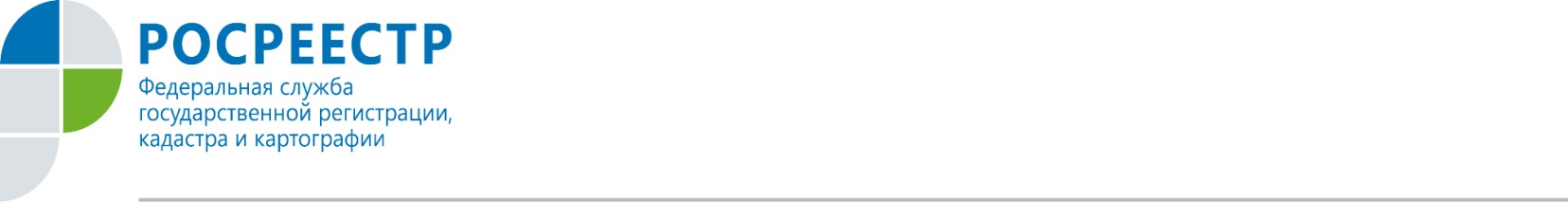 ОРЛОВЦЫ СМОГУТ УЗНАТЬ, ПРИЗНАН ЛИ ДОМ АВАРИЙНЫМС 1 февраля текущего года вступает в силу закон (от 26.05.2021 № 148-ФЗ), который защитит орловцев от приобретения «проблемной» недвижимости. Согласно новому закону региональные и муниципальные власти обязаны при признании многоквартирного дома (МКД) или помещения аварийным направлять сведения в Росреестр. Таким образом, в выписке из Единого государственного реестра недвижимости (ЕГРН) появятся сведения о признании МКД аварийным и подлежащим сносу или реконструкции, а также сведения о признании жилья непригодным для проживания. - Покупателю недвижимости сложно самостоятельно найти информацию о том, что дом аварийный или непригодный для проживания. У органов власти нет обязанности по ведению реестров аварийной недвижимости в открытом доступе. Поэтому при покупке недвижимости существует риск приобретения аварийного или подлежащего сносу жилья. Теперь этот пробел в законодательстве устранен. Росреестр будет включать эти данные в выписку из ЕГРН, - пояснила Надежда Кацура, руководитель Управления Росреестра по Орловской области.Сведения о многоквартирных домах и жилых помещениях, признанных ранее аварийными или непригодными для проживания, должны быть направлены в Росреестр компетентными органами до 1 июля 2022 года.Напомним, заказать выписку из ЕГРН можно в бумажном виде, обратившись с заявлением в любой офис МФЦ, или в электронном виде, воспользовавшись онлайн-сервисами Росреестра, Федеральной кадастровой палаты или Единым порталом государственных и муниципальных услуг. Обращаем внимание, что выписка из ЕГРН, полученная в электронном виде, имеет такую же юридическую силу, как и бумажный документ. В режиме онлайн выписку можно получить в течение нескольких минут.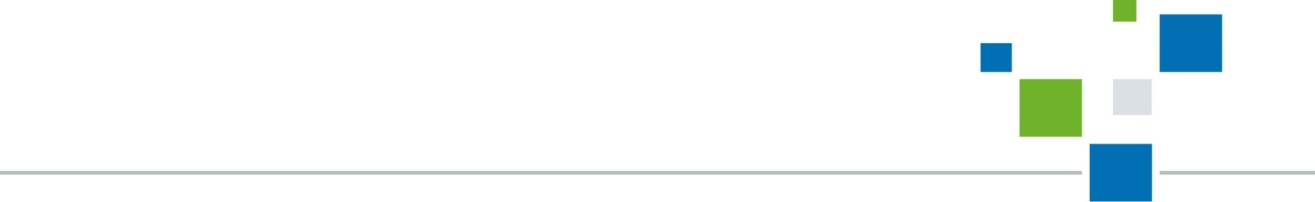 Пресс-служба УправленияРосреестра по Орловской области 